Publicado en  el 31/01/2017 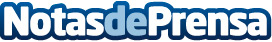 Llega a España, Flock, una app de mensajería solo en grupoEn el mundo, en tan solo dos años, se ha hecho un hueco importante, siendo utilizada por más de 25.000 empresas en el mundoDatos de contacto:Nota de prensa publicada en: https://www.notasdeprensa.es/llega-a-espana-flock-una-app-de-mensajeria Categorias: Imágen y sonido E-Commerce Dispositivos móviles http://www.notasdeprensa.es